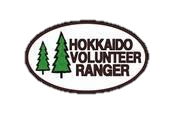 タイトル文字文章等（文責：〇〇〇〇）観察会予定 2099 年X月X日(X)  〇〇自然観察会　  10:00-12:00  〇〇集合